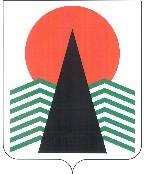 АДМИНИСТРАЦИЯНЕФТЕЮГАНСКОГО РАЙОНАпостановлениег.НефтеюганскО порядке предоставления дополнительной меры социальной поддержки гражданам, принимающим в добровольном порядке участие в специальной военной операции
 на территории Украины, Донецкой Народной Республики, Луганской Народной Республики, и семьям таких граждан в случае их гибели (смерти) В соответствии с Федеральным законом от 06.10.2003 № 131-ФЗ «Об общих принципах организации местного самоуправления в Российской Федерации», решением Думы Нефтеюганского района от 31.08.2022 № 793 «О дополнительной мере социальной поддержки гражданам, принимающим в добровольном порядке участие 
в специальной военной операции на территории Украины, Донецкой Народной Республики, Луганской Народной Республики, и семьям таких граждан в случае их гибели (смерти)», постановлением администрации Нефтеюганского района 
от 17.12.2008 № 469-па «Об утверждении Положения о порядке расходования 
средств резервного фонда администрации Нефтеюганского района», Уставом Нефтеюганского муниципального района Ханты-Мансийского автономного округа – Югры п о с т а н о в л я ю:Утвердить порядок предоставления дополнительной меры социальной поддержки гражданам, принимающим в добровольном порядке участие в специальной военной операции на территории Украины, Донецкой Народной Республики, Луганской Народной Республики, и семьям таких граждан в случае их гибели (смерти) (приложение).Настоящее постановление подлежит официальному опубликованию в газете «Югорское обозрение» и размещению на официальном сайте органов местного самоуправления Нефтеюганского района.Настоящее постановление вступает в силу после его официального опубликования и распространяет свое действие на правоотношения, возникшие 
с 01.05.2022. Контроль за выполнением постановления возложить на первого заместителя главы Нефтеюганского района Кудашкина С.А.Глава района							А.А.БочкоПриложениек постановлению администрации Нефтеюганского районаот 03.10.2022 № 1863-па-нпаПорядок предоставления дополнительной меры социальной поддержки гражданам, принимающим в добровольном порядке участие в специальной военной операции 
на территории Украины, Донецкой Народной Республики, Луганской Народной Республики, и семьям таких граждан в случае их гибели (смерти)I. Общие положенияПорядок предоставления дополнительной меры социальной поддержки гражданам, принимающим в добровольном порядке участие в специальной военной операции на территории Украины, Донецкой Народной Республики, Луганской Народной Республики, и семьям таких граждан в случае их гибели (смерти) (далее – Порядок) разработан в соответствии с решением Думы Нефтеюганского района 
от 31.08.2022 № 793 «О дополнительной мере социальной поддержки гражданам, принимающим в добровольном порядке участие в специальной военной операции 
на территории Украины, Донецкой Народной Республики, Луганской Народной Республики, и семьям таких граждан в случае их гибели (смерти)», постановлением администрации Нефтеюганского района от 17.12.2008 № 469-па «Об утверждении Положения о порядке расходования средств резервного фонда администрации Нефтеюганского района» (далее – Положение о порядке расходования средств резервного фонда) определяет порядок и условия предоставления дополнительной меры социальной поддержки за счет средств резервного фонда администрации Нефтеюганского района.Дополнительная мера социальной поддержки предоставляется в виде единовременной выплаты в размере 250000 (двести пятьдесят тысяч) рублей следующей категории граждан, проживающих на территории Нефтеюганского района (далее – заявители):лица, принимающие в добровольном порядке участие в специальной военной операции на территории Украины, Донецкой Народной Республики, Луганской Народной Республики (далее – доброволец);члены семьи лиц, указанных в подпункте 1.1.1 настоящего пункта, 
в случае их гибели (смерти)» (далее – члены семьи погибшего (умершего) добровольца).К членам семьи погибшего (умершего) добровольца относятся:1) супруг (супруга);2) дети;3) родители.Уполномоченным органом по приему, регистрации, организации рассмотрения заявлений, подготовке проекта постановления о предоставлении единовременной социальной выплаты, а также уведомления об отказе 
в предоставлении единовременной социальной выплаты является управление 
по вопросам местного самоуправления и обращениям граждан администрации Нефтеюганского района (далее – Управление).II. Порядок и условия предоставлениядополнительной меры социальной поддержкиДля получения дополнительной меры социальной поддержки заявитель предоставляет в Управление: 2.1.1. При обращении добровольца:заявление о предоставлении дополнительной меры социальной поддержки 
по форме согласно приложению к настоящему Порядку; документ, удостоверяющий личность заявителя (добровольца) в соответствии с законодательством Российской Федерации;справку военного комиссариата, подтверждающая участие добровольца 
в специальной военной операции на территории Украины, Донецкой Народной Республики, Луганской Народной Республики;реквизиты кредитной организации с указанием лицевого счета заявителя.документы, удостоверяющие личность и подтверждающие полномочия представителя гражданина, - в случае обращения с заявлением представителя гражданина;согласие на обработку персональных данных. 2.1.2. При обращении члена семьи погибшего (умершего) добровольца:заявление о предоставлении дополнительной меры социальной поддержки 
по форме согласно приложению к настоящему Порядку;документ, удостоверяющий личность заявителя (члена семьи погибшего (умершего) добровольца) в соответствии с законодательством Российской Федерации;свидетельство о смерти погибшего (умершего) добровольца (может быть представлен заявителем в нотариально заверенной копии без представления подлинника документа);справка военного комиссариата, подтверждающая гибель (смерть) добровольца в результате участия в специальной военной операции либо подтверждающая причинно-следственную связь смерти участника специальной военной операции с ранением, контузией, увечьем или заболеванием, полученными при выполнении задач в ходе специальной военной операции;документ(ы), подтверждающие правовое основание отнесения заявителя 
к членам семьи погибшего (умершего) добровольца (могут быть предоставлены заявителем в нотариально заверенной копии без представления подлинника документа);реквизиты кредитной организации с указанием лицевого счета заявителя;документы, удостоверяющие личность и подтверждающего полномочия представителя гражданина, - в случае обращения с заявлением представителя члена семьи погибшего (умершего) добровольца;согласие на обработку персональных данных.Представленные документы не должны содержать подчисток либо приписок, зачеркнутых слов и иных исправлений, а также серьезных повреждений, 
не позволяющих однозначно истолковать их содержание.Ответственность за достоверность представленных документов несет заявитель.Днем обращения гражданина или его представителя за предоставлением единовременной социальной выплаты считается дата регистрации заявления.Решение о предоставлении дополнительной меры социальной поддержки принимается муниципальным правовым актом Нефтеюганского района в соответствии с Положением о порядке расходования средств резервного фонда. Решение об отказе в предоставлении дополнительной меры социальной поддержки принимается в форме уведомления.Срок принятия решения о предоставлении дополнительной меры социальной поддержки либо об отказе предоставлении единовременной социальной выплаты составляет не более 10 рабочих дней со дня обращения заявителя или его представителя.Управление в течение 3 рабочих дней со дня принятия решения об отказе 
в предоставлении дополнительной меры социальной поддержки направляет гражданину письменное уведомление о принятом решении.Основаниями для отказа в предоставлении дополнительной меры социальной поддержки являются:несоответствие заявителя условиям, установленным пунктом 1.2 раздела I настоящего Порядка;непредоставление заявителем документов, указанных в пункте 2.1 настоящего раздела, и (или) представление документов, содержащих недостоверные сведения;дополнительная мера социальной поддержки, произведена одному из членов семьи погибшего (умершего) добровольца, обратившемуся ранее.Отказ в предоставлении единовременной социальной выплаты может быть обжалован в порядке, установленном законодательством Российской Федерации.Единовременная социальная выплата предоставляется гражданину в срок до 25 декабря текущего года путем зачисления денежных средств на счет гражданина, открытый в банке или иной кредитной организации, по выбору гражданина.Приложение 
к Порядку предоставления дополнительной мерысоциальной поддержки гражданам,принимающим в добровольном порядке участие в специальной военной операции на территории Украины, Донецкой Народной Республики, Луганской Народной Республики, и семьям таких граждан 
в случае их гибели (смерти)Главе Нефтеюганского районаБочко А.А.от _____________________________________________________________________ (фамилия, имя и (если имеется) отчество гражданина полностью)проживающего(-ей) по адресу:__________________________________________________________________тел._________________________ЗАЯВЛЕНИЕНа основании решения Думы Нефтеюганского района от 31.08.2022 
«О дополнительном мере социальной поддержки гражданам, принимающим 
в добровольном порядке участие в специальной военной операции на территории Украины, Донецкой Народной Республики, Луганской Народной Республики, и семьям таких граждан в случае их гибели (смерти)» прошу предоставить мне, ____________________________________________________________________________________________________________________________________________
(фамилия, имя, отчество (если имеется) гражданина полностью, дата и место рождения, паспортные данные (серия, номер, кем и когда выдан, код подразделения)дополнительную меру социальной поддержки как гражданину, принимающему 
в добровольном порядке участие в специальной военной операции на территории Украины, Донецкой Народной Республики, Луганской Народной Республики дополнительную меру социальной поддержки как члену семьи погибшего (умершего) гражданина, принимавшего в добровольном порядке участие 
в специальной военной операции на территории Украины, Донецкой Народной Республики, Луганской Народной Республики.К заявлению прилагаю:1) ___________________________________________________________________2) ___________________________________________________________________3) ___________________________________________________________________Дополнительную меру социальной поддержки прошу предоставлять следующим способом (с указанием реквизитов и наименования организаций):______________________________________________________________________________________________________________________________________________                        (на счет, открытый в банке или иной кредитной организации)Об ответственности за достоверность представленных сведений предупрежден (предупреждена).Дата заполнения «____» ____________ 20___ г.Подпись __________________.03.10.2022№ 1863-па-нпа№ 1863-па-нпа